СПОСОБЫ ФОРМИРОВАНИЯ ИЗОБРАЗИТЕЛЬНЫХ УМЕНИЙ УЧАЩИХСЯ НАЧАЛЬНОЙ ШКОЛЫКлименко Н.А.1, Баранова О.И.21МАДОУ «Детский сад №228», Краснодар, e-mail: nat.klm.123456@gmail.com2 ФГБОУ ВО «Кубанский государственный университет», Краснодар, e-mail: barolig@mail.ru________________________________________________________________________________________________Аннотация. В соответствии с федеральным государственным образовательным стандартом начального общего образования (ФГОС НОО) уроки изобразительного искусства являются обязательными. Приобретение изобразительных умений в различных видах рисования является одним из основных требований на данных уроках. Несформированность изобразительных умений мешает ученику выражать в продуктах деятельности задуманное, адекватно изображать предметы объективного мира и затрудняет эстетическое развитие. Рисование является важнейшем средством в формировании личности младшего школьника. Изобразительная деятельность младших школьников должна носить эмоциональный, творческий характер и учитель должен создать для этого все условия. По содержанию изобразительные умения представляют сложную систему, в которую включены группы исполнительских, инструментальных и художественно-выразительных умений В статье раскрыты понятия «изобразительные умения», «формирование», «способы», представлены результаты диагностики уровня сформированности всех групп изобразительных умений младших школьников. Обозначены диагностические методики для определения уровня сформированности изобразительных умений младших школьников: 1) диагностическая методика «Домик» (модифицированная) Н.И. Гуткиной; 2) диагностическая методика «5 рисунков» Н.А. Лепской; 3) диагностическая методика «Составь узор» (модифицированная) Т.С. Комаровой.________________________________________________________________________________________________Ключевые слова: изобразительные умения, уровень сформированности изобразительных умений, способы формирования, диагностикаMETHODS OF FORMATION OF VISUAL SKILLS OF PRIMARY SCHOOL STUDENTSKlimenko N.A.1, Baranova O.I.21 MADOW "Kindergarten № 228", Krasnodar, e-mail: nat.klm.123456@gmail.com2 Kuban State University, Krasnodar, e-mail: barolig@mail.ru________________________________________________________________________________Annotation. In accordance with the Federal State educational standard of primary general education (FGOS NOO), art lessons are mandatory. The acquisition of visual skills in various types of drawing is one of the main requirements in these lessons. The lack of formation of visual skills prevents the student from expressing his ideas in the products of activity, adequately depicting objects of the objective world and hinders aesthetic development. Drawing is the most important tool in the formation of a younger student's personality. The visual activity of younger schoolchildren should be of an emotional, creative nature and the teacher should create all the conditions for this/ In terms of content, visual skills represent a complex system, which includes groups of performing, instrumental and artistic-expressive skills. The article reveals the concepts of "visual skills", "formation", "methods", presents the results of diagnostics of the level of formation of all groups of visual skills of younger schoolchildren. Diagnostic methods for determining the level of formation of visual skills of younger schoolchildren are indicated: 1) diagnostic technique "House" (modified) by N.I. Gutkina; 2) diagnostic technique "5 drawings" by N.A. Lepskaya; 3) diagnostic technique "Make a pattern" (modified) by T.S. Komarova.________________________________________________________________________________Keywords: visual skills, the level of formation of visual skills, methods of formation, diagnosticsВведение. Педагогическая практика понимает формирование как использование конкретных методов, средств, способов и приемов воздействия на личность ребенка, с целью создания у него определенной ценностной системы, знаний, умений, навыков, склада памяти и мышления. Успех образовательного процесса во многом зависит от применяемых способов формирования умений учащихся. Способ формирования – это совокупность средств, методов и форм деятельности. Под сформированностью понимают достижение определенного уровня, некую завершенность или законченность. Движущие силы процесса формирования имеют внешние и внутренние источники. Внутренние движущие силы – это собственное стремление ребенка к познанию мира, получению знаний, приобретению умений и навыков. Внешние движущие силы – это воздействие на личность ребенка со стороны педагогов, родителей, сверстников, окружающего социума.Метод является основным структурным компонентом способа, а средства и формы деятельности связаны с методами и должны быть адекватны им.Средства – это материалы и приспособления, которые повышают эффективность учебного процесса и ускоряют процесс усвоения информации. В использовании средств важно соблюдение меры: их избыток снижает мотивацию к обучению, а недостаток – снижает познавательный интерес. К числу значимых факторов отбора можно отнести: 1) задачи урока; 2) информацию, которая должна быть представлена учащимся в рамках учебного материала; 3) предпочтения преподавателя. Выделяют несколько значимых факторов, которые могут быть использованы для классификации средств обучения:– по характеру воздействия на ученика: визуальные (слайды, карты, макеты, наглядные пособия, диафильмы); аудиальные (аудиозаписи; аудиовизуальные: видеозаписи, ИКТ-презентации);– по степени трудности: средний уровень (учебники по предметам, печатные учебные пособия, объемные модели, изображения); высокая сложность (компьютер, лингафонный кабинет, механические визуальные средства);– по происхождению: естественные (предметы, взятые из живой природы); символические (представляют действительность при помощи символов и знаков); технические визуальные и аудиовизуальные средства.Учителю следует учитывать принципы использования средств обучения: обязательный учет возрастных и психологических особенностей учащихся; адекватный выбор средств обучения; учет принципов дидактики; соблюдение правил безопасности жизнедеятельности в ходе использования средств обучения.Метод – путь достижения целей, основной структурный компонент способа, именно в методе осуществляются действия, необходимые для достижения цели деятельности.Форма – оболочка для внутренней сущности, логики и содержания образовательного процесса. Форма должна способствовать достижению целей. Форма прежде всего связана с количеством обучаемых, временем и местом обучения, порядком его осуществления. Теперь остановимся на видах изобразительных умений младших школьников. Л.И. Катаева определяет изобразительную деятельность как деятельность по художественному отражению действительности в зрительно воспринимаемых образах, которые передают внутренний мир человека. По содержанию изобразительные умения делятся на три большие группы:– группа исполнительских умений (умение пользоваться законами воздушной и линейной перспективы в процессе рисования, умение рисовать с натуры, простые и средней сложности натюрморты, фигуру человека, животных с точной передачей пропорций, перспективы, тональных отношений, умение выполнять эскиз, форэскиз, и т.д.).– группа инструментальных умений (умение работать с различными рисовальными материалами: карандаш, краска, пастель, сангина и использовать их основные свойства и т.д.).– группа художественно-выразительных умений (умение использовать основные выразительные средства рисунка: линия, штрих, пятно и т.д.).Применяются различные виды рисования: рисование с натуры, рисование на темы и декоративное рисование, которые будут формировать у младших школьников изобразительные умения. Рисование с натуры составляет основу изобразительного искусства. С.Ш. Евтых считает, что когда мы рисуем с натуры, то внимательно наблюдаем предмет: подмечаем характерные особенности его формы, следим за его пропорциями, наблюдаем детали предмета и его освещенность. В.И. Кузин отмечает, что рисование с натуры можно проводить по следующему плану:1) постановка натуры.2) организация наблюдения и анализ предметов постановки.3) показ последовательности выполнения рисунка.4) выполнение учащимися построения рисунка тонкими линиями.5) общие замечания учителя, относящиеся к этапам последовательного выполнения рисунка.6) проверка и исправление ошибок.7) продолжение работы, завершение рисунка.8) подведение итогов работы.По мнению В.С. Кузина, рисование на темы – это рисование композиции на темы окружающей жизни, иллюстрирование сюжетов литературных произведений, которое ведется по памяти, по воображению. В процессе рисования на темы совершенствуются и закрепляются навыки грамотного изображения пропорций, конструктивного строения, объема, пространственного положения, освещенности, цвета предметов, вырабатывается умение выразительно выполнять рисунки. Декоративное рисование, по мнению Н.Н. Ростовцева – это рисование разных орнаментов с помощью красок, карандашей на листе бумаги, на объемных изделиях из глины, папье-маше, сконструированных из бумаги, оно совершается на основании  определенных правил и законов: соблюдение ритма, симметрии, гармоничного сочетания цветов. Остановимся на методах и приёмах формирования изобразительных умений. Метод – основной структурный компонент способа. Приём - отдельный шаг в реализации метода. Методические приемы – это элементы того или иного метода, выражающие отдельные действия учителя и учащихся в процессе преподавания и учения. Назовём основные методы и приёмы для формирования изобразительных умений:- метод наблюдения – ведущий, так как отсутствие чётких представлений о предмете затрудняет его изображение и формирование изобразительных навыков;- метод обследования (организованное педагогом восприятие предмета);- метод использования натуры или рассматривание картин (при отсутствии натуры);- метод показа способа изображения (в том числе жестом);- метод беседы (особенно на уроках рисования на темы, чтобы вызвать в памяти учеников ранее воспринятые образы и возбудить интерес к теме урока);- использование произведений искусства (музыки, литературы, живописи) способствует проявлению интереса обучающихся к теме, создает эмоциональный настрой, оживляет художественный образ.- игровые методы делают работу учащихся на уроке активной и интересной, вносят элементы игры и занимательности;- метод упражнений для развития руки и подготовки ее к рисованию; в создании и нахождении красивых форм; для развития воображения; в геометрическом рисовании предметов; в перспективе. Например, упражнения с дорисовыванием, закрашиванием, зрительный диктант, расписывание готовых изображений.Выбор метода зависит от содержания, вида урока, дидактических задач. Учителю начальных классов необходимо отдавать предпочтение методам, которые делают работу активной и интересной, вносят элементы игры и занимательности, проблемности и творчества.Была проведена диагностика уровня сформированности изобразительных умений учащихся. Экспериментальная работа проводилась на базе МБОУ СОШ 68 г. Краснодара. 2 «А» – экспериментальный класс (31 чел.), 2 «Б» – контрольный класс (31 чел.). Всего 62 ученика. Результаты исследования и их обсуждениеДля диагностики уровня школьников были применены следующие диагностические методики: 1) диагностическая методика «Домик» (модифицированная) Н.И. Гуткиной; 2) диагностическая методика «5 рисунков» Н.А. Лепской; 3) диагностическая методика «Составь узор» (модифицированная) Т.С. Комаровой.1.Диагностическая методика «Домик» (модифицированная). Автор: Н.И. Гуткина.Цель диагностики: определить уровень сформированности умений передавать форму предмета, его строение, размер, пропорции, умения ориентироваться в пространстве листа (исполнительские изобразительные умения учащихся).Описание диагностической методики: учащемуся предлагается образец рисунка домика и предлагается нарисовать точно такой же домик, глядя на образец.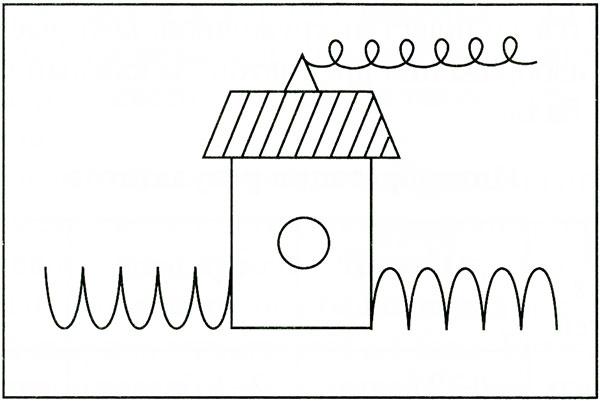 Рисунок 1 – Образец рисунка домика.Обработка результатовЗа каждую ошибку начисляется по 1 баллу (штрафному).1. Отсутствие какой-либо детали рисунка. На рисунке могут отсутствовать забор (одна или обе половины), дым, труба, крыша, штриховка на крыше, окно, линия, изображающая основание домика – 1 балл.2. Увеличение отдельных деталей рисунка более чем в 2 раза (окошка, забора, крыши) при относительно правильном сохранении пропорций рисунка в целом – 1 балл за каждую увеличенную деталь .3. Неправильное расположение деталей в пространстве рисунка. Расположение забора выше линии основания домика, смещение трубы влево, размещение окна не по центру – 1 балл.4. Значительное отклонение линий от заданного направления, из-за чего домик, например, заваливается, забор перекашивается, крыша становится прямоугольной, а дым из трубы идет вверх – 1 балл.5. Неправильно изображенный элемент рисунка: неверное изображение колечек дыма, штриховки на крыше, неверно нарисованы элементы забора – 1 балл. Ошибки в передаче количества элементов не считаются.Интерпретация результатов0–1 балл – высокий уровень изобразительных умений;2–3 балла – средний уровень;свыше 4 баллов – низкий уровень.Результаты диагностики представлены на рисунке 2. Рисунок 2 – Уровень сформированности исполнительских изобразительных умений у учащихся на констатирующем этапе эксперимента.2. Диагностическая методика «5 рисунков». Автор: Н.А. Лепская.Цель диагностики: определить уровень сформированности умения передавать впечатления, полученные в жизни и своё отношение к изображаемому; умения передавать движение; умения использовать выразительные средства рисунка – тонировка, штрих, напряжённость и характер линий (художественно-выразительные изобразительные умения).Описание диагностической методики: учащемуся предлагается придумать и нарисовать карандашом пять рисунков на отдельных листах бумаги одинакового размера (половина альбомного листа). Формулировка задания стимулирует деятельность учеников и предоставляет им свободу выбора содержания рисунка. Задание даётся ученикам доброжелательным тоном, интонацией выделяются слова «рисовать», «нарисовать». Формулировку (инструкцию) учитель может повторять несколько раз полностью или частями, но нельзя ничего в ней менять или дополнять. Нельзя навязывать ученикам определённые темы или сюжеты. Учитель поддерживает творческую атмосферу в классе. Обычно на выполнение пяти рисунков у учащихся уходит целый урок.Инструкция для учащихся:«Сегодня я предлагаю вам придумать и нарисовать пять рисунков. Рисовать можно все, что захотите, что умеете рисовать, или, что хотели бы нарисовать и никогда еще не рисовали. Вот сейчас у вас такая возможность  есть». На обратной стороне по мере выполнения рисунков пишутся номер рисунка, имя и ответ на вопрос «О чем этот рисунок?». Запись делается после окончания работы над очередным рисунком, а не оставляется на конец урока. Обработка результатов.Все рисунки одного ученика рассматриваются серией, и в каждом из них отмечаются следующие показатели: самостоятельность (оригинальность) – проявляется в выборе сюжета, содержание рисунка базируется на наблюдениях и впечатлениях автора; динамика – рисунок передаёт динамические состояния персонажей или объектов изображения; эмоциональность – в рисунке передано отношение к изображаемому; выразительность – интересная композиция, наличие художественного образа.Следующий этап анализа – ранжирование рисунков по уровням художественной выразительности. Эти данные позволяют судить об уровне изобразительных умений учащихся. Методика различает три уровня художественной выразительности рисунков учащихся:– высокий уровень (художественной выразительности рисунка);– средний уровень (фрагментарной выразительности);– низкий уровень (дохудожественного рисунка).В каждый уровень включены рисунки двух типов (или подуровней). Оценка рисунков по уровням художественной выразительности: из пяти рисунков одного ученика выбирается лучший по его художественным достоинствам; лучшие рисунки всех учеников раскладываются по трем уровням художественной выразительности.Результаты диагностики представлены на рисунке 3.Рисунок 3 – Уровень сформированности художественно-выразительных изобразительных умений учащихся на констатирующем этапе эксперимента3. Диагностическая методика «Составь узор» (модифицированная). Автор: Т.С. Комарова.Цель диагностики: определить уровень сформированности умения работать с различными изобразительными материалами, используя их основные свойства (инструментальные изобразительные умения).Описание диагностической методики: учащемуся предлагается материал: разные виды бумаги (глянцевая, обойная, папиросная, гофрированная, бархатная, обёрточная, калька, настольная), картон разной плотности, ножницы, клей. Педагог предлагает учащемуся вырезать и наклеить любой узор на полосе или квадрате, используя имеющиеся материалы.Обработка результатов1. Ученик использовал в качестве основы для аппликации плотный материал – 1 балл.2. Ученик учитывал свойства конкретного вида бумаги при выборе приёмов работы с ним – 1 балл.3. Ученик использовал в работе более двух видов бумаги – 1 балл.4. Ученик сочетает в одном элементе узора разные виды бумаги – 1  балл.5. Ученик при выборе бумаги для изготовления элемента узора учитывал свойства этого вида бумаги – 1 балл.Баллы суммируются. Интерпретация результатов0–1 балл – низкий уровень изобразительных умений;2–3 балла – средний уровень;4–5 баллов – высокий уровень.Результаты диагностики представлены на рисунке 4.Рисунок 4 – Уровень сформированности инструментальных изобразительных умений учащихся на констатирующем этапе экспериментаВыводы или заключение. Таким образом, можно сделать вывод о том, что существует необходимость целенаправленной работы по формированию изобразительных умений учащихся.Список литературы1. . Бабанский Ю.К. Педагогика / под ред. Ю.К. Бабанского. – М.: Педагогика, 1988. – 432 с.2. Венгер JI.А. Анализ изобразительной деятельности дошкольника / JI.A. Венгер // Вопросы психологии. — 1967. — № 2. — С. 174 — 177.3. Верзилин Н.М. Общая методика преподавания биологии: учебник / Н.М. Верзилин, В.М. Корсунская. – М.: Просвещение, 1976. – 384 с.4. Виноградова Г. Г. Уроки рисования с натуры: учебное пособие / Г.Г. Виноградова. – М.: Просвещение, 1980. –145 с.5. . Волкова Т.В. Формирование художественной культуры у учащихся на уроках изобразительного искусства// Человек и образование. - 2013. - № 1(34). - С.160-163., C.1616. Гуткина Н.И. Психологическая готовность к школе / Н.И. Гуткина. – М.: Академический Проект, 2000. – 3-е изд., перераб. и доп. – 184 с.7. . Евтых С.Ш. Наброски. Зарисовки. Эскизы: учебное пособие для студентов / С. Ш. Евтых. – Оренбург: ГОУ ОГУ, 2003. – 115 с.8. . Комарова Т.С. Обучение школьников технике рисования / Т.С. Комарова. – М.: Педагогическое общество России, 2007. – 176 с.9. . Кузин В.С. Изобразительное искусство и методика его преподавания в начальных классах: учеб.пособие для учащихся пед. уч-щ / В.С. Кузин. – М.: Просвещение, 1984. – 319с.10. Лепская Н.А. Диагностика художественного развития младших школьников. Методика «5 рисунков» /Н.А. Лепская. – М.: Научно-практический центр непрерывного художественного образования, 1995. – 54 с.